MARY MOORE MEMORIAL SCHOLARSHIP APPLICATION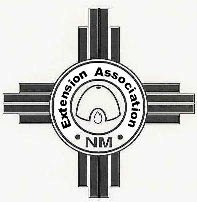 For 4-H Member Attending New Mexico State UniversitySponsored by the Extension Association of New MexicoApplicant’s Name: 												Mailing: 		Address:   		 City, State, Zip Code:   		Phone Number: Home	Cell  	 E-mail Address:   		 Date of Birth:   		 Parent/guardian name:   	 Parent/guardian address if different from yours:City, State, Zip Code:   		Phone Number: Home	Cell  	 E-mail Address:   		Applicant’s signature & date: 		County Agent’s signature & date: 		Use separate pages to answer all the following questions.List the 4-H clubs and county in which you were active and how many years in each.List your participation in 4-H projects and include years. With each project listed include your participation in demonstrations, talks, exhibits, tours, workshops, camps, contests/judging events, awards received or other related experiences in 4-H projectsList the leadership roles you have held in 4-H, school, church, clubs, and community organizations.List community service projects you have worked on. Describe any citizenship programs or activities you have participated in.College attending or planning to attend and anticipated major.County Agent or 4-H leader’s name, address, and phone number for verification or 4-H participationApplication and four copies must be sent to State Scholarship Chair by March 1. Attach an application page to all copies. Last name should appear on the top of each page of application.Send To: Rosalie LopezHC 80 Box 256A	Las Vegas, NM  87701505 429-6420	showmerosa@yahoo.com		Revised January 10, 2020